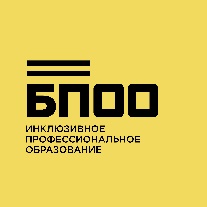 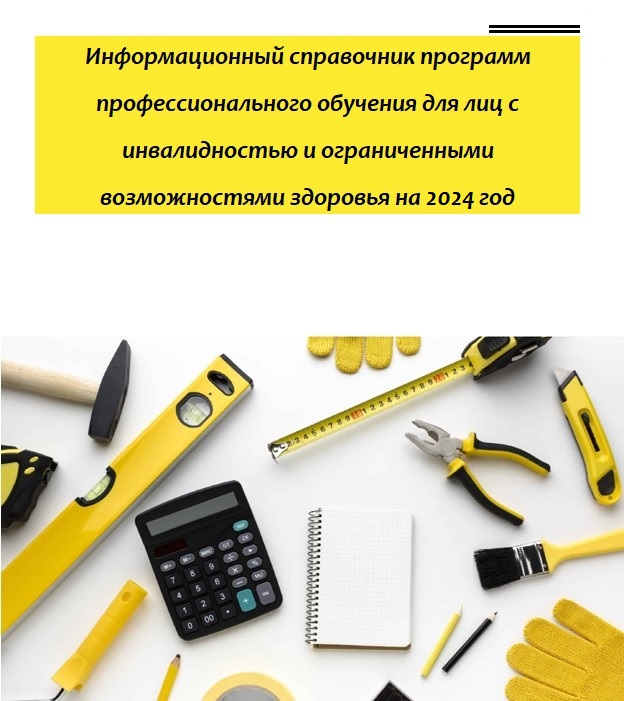 ВведениеСтремительно меняющийся уклад социально-экономических отношений современного общества способствует неизбежному возникновению пустот и барьеров на пути профессиональной ориентации и трудоустройства увеличивающегося числа подростков с ограниченными возможностями здоровья. Одним из основных и неотъемлемых условий успешной социализации и эффективной самореализации становится получение профессии. В связи с этим вполне объяснимым становится повышенный интерес к теме профессионального самоопределения лиц с инвалидностью и ограниченными возможностями здоровья.Закон ФЗ №273 «Об образовании в Российской Федерации» каждому гражданину нашей страны гарантирует вне зависимости от каких-либо обстоятельств получение общедоступного и бесплатного профессионального образования (части 2, 3 и 4 статьи 5).Прием лиц с инвалидностью и ограниченными возможностями здоровья, освоивших  программы основного общего и среднего общего образования,  в систему среднего профессионального образования осуществляется на общих основаниях в соответствии с Федеральным законом «Об образовании в Российской Федерации» (ст. 55, 68), в отношении бесплатного среднего профессионального образования – на конкурсной основе (п.3 статья 5).	Выпускники образовательных учреждений, реализующих обучение по адаптированным основным общеобразовательным программам, не имеют основного общего и среднего общего образования. Им выдается свидетельство об обучении, данное свидетельство дает право на прохождение профессиональной подготовки по профессиям, рекомендованным для лиц с нарушением интеллекта.	В соответствии с Постановлением Правительства Хабаровского края от 14 января 2020 г. №8-пр с 2020 г. к обучению по основным программам профессионального обучения за счет бюджетных ассигнований краевого бюджета допускаются:- инвалиды, имеющие и не имеющие основное общее или среднее общее образование;- лица с ОВЗ, не имеющие основного общего или среднего общего образования.	В соответствии с вышеперечисленной законодательной базой выбор программ профессионального образования (обучения) в Хабаровском крае можно представить следующим образом.Траектория выбора профессионального образования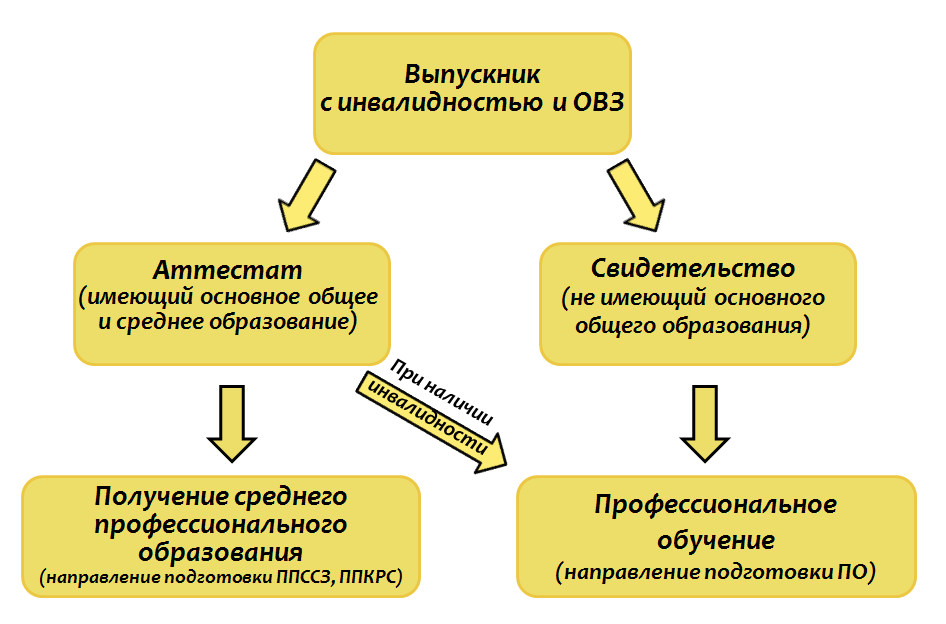 В данном справочнике в полном объеме собрана информация о возможностях получения профессионального обучения в Хабаровском крае в 2024 году.Профессиональное обучение в Хабаровском крае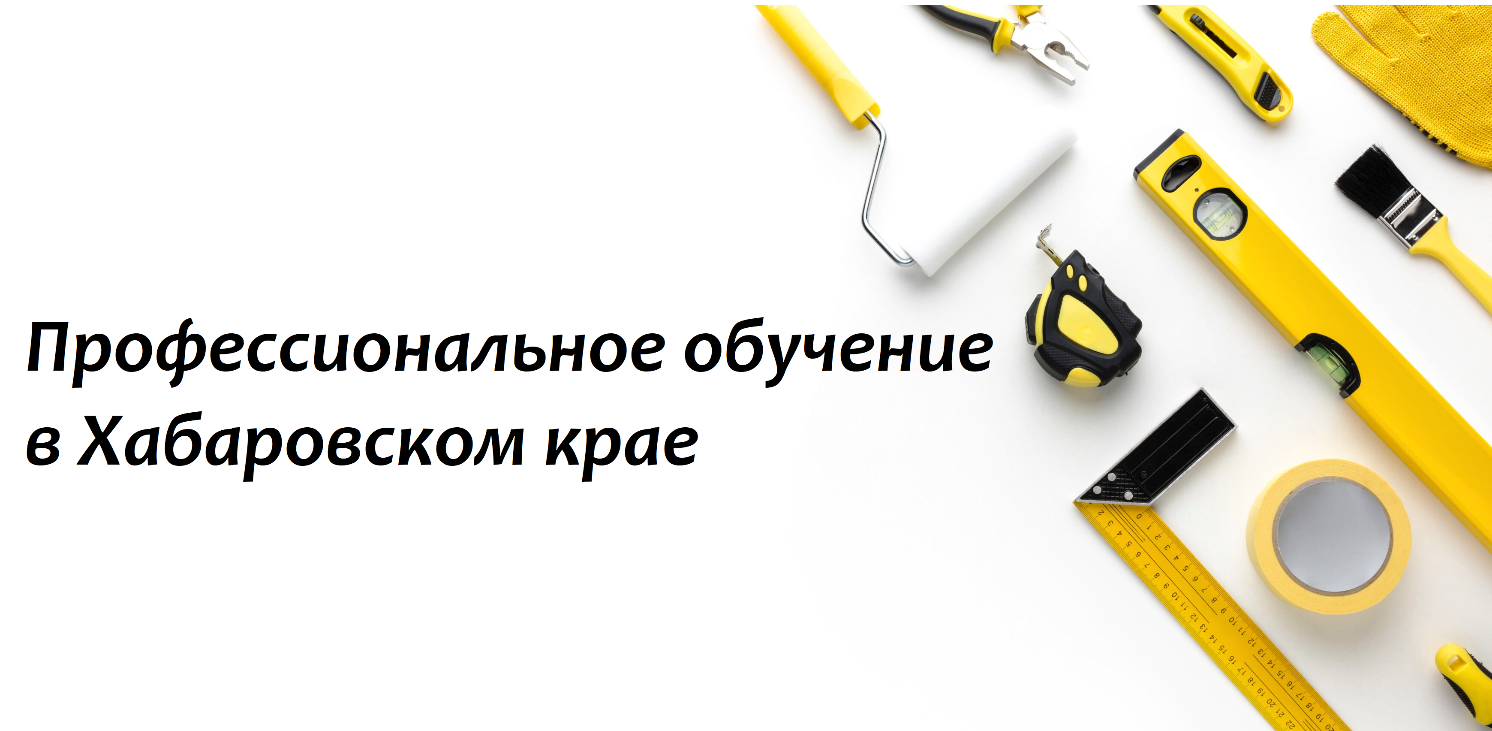 КРАЕВОЕ ГОСУДАРСТВЕННОЕ БЮДЖЕТНОЕ ПРОФЕССИОНАЛЬНОЕ ОБРАЗОВАТЕЛЬНОЕ УЧРЕЖДЕНИЕ «АМУРСКИЙ ПОЛИТЕХНИЧЕСКИЙ ТЕХНИКУМ»(КГБ ПОУ АПТ)Адрес: пр. Строителей, 47, г. Амурск, Хабаровский край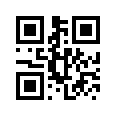 Телефон: 8 (42142) 3-65-23, 3-65-23Приемная комиссия: 8 (42142) 3 65 87Программы профессионального обучения лиц с инвалидностью и ОВЗ:КРАЕВОЕ ГОСУДАРСТВЕННОЕ БЮДЖЕТНОЕ ПРОФЕССИОНАЛЬНОЕ ОБРАЗОВАТЕЛЬНОЕ УЧРЕЖДЕНИЕ «КОМСОМОЛЬСКИЙ-НА-АМУРЕ КОЛЛЕДЖ ТЕХНОЛОГИЙ И СЕРВИСА» (КГБ ПОУ ККТИС)Адрес: ул. Гамарника, 16, г. Комсомольск-на-Амуре, Хабаровский край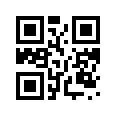 Телефон: 8 (4217) 53-02-22, Приемная комиссия: (4217) 55-12-08, 8-914-167-78-11Программы профессионального обучения лиц с инвалидностью и ОВЗ:КРАЕВОЕ ГОСУДАРСТВЕННОЕ БЮДЖЕТНОЕПРОФЕССИОНАЛЬНОЕ ОБРАЗОВАТЕЛЬНОЕ УЧРЕЖДЕНИЕ «КОМСОМОЛЬСКИЙ-НА-АМУРЕ СУДОМЕХАНИЧЕСКИЙ ТЕХНИКУМ ИМЕНИ ГЕРОЯ СОВЕТСКОГО СОЮЗА В.В. ОРЕХОВА» (КГБ ПОУ КСМТ)Адрес: Аллея Труда, 10, г. Комсомольск-на-Амуре, Хабаровский край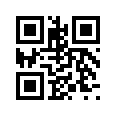 Телефон: 8 (4217) 59-29-79Приемная комиссия: 8-984-250-69-69; 8-984-250-68-68Программы профессионального обучения лиц с инвалидностью и ОВЗ:КРАЕВОЕ ГОСУДАРСТВЕННОЕ БЮДЖЕТНОЕПРОФЕССИОНАЛЬНОЕ ОБРАЗОВАТЕЛЬНОЕ УЧРЕЖДЕНИЕ«НИКОЛАЕВКИЙ-НА-АМУРЕ ПРОМЫШЛЕННО-ГУАНИТАРНЫЙ ТЕХНИКУМ»Адрес: ул. Попова, 24, г. Николаевск-на-Амуре, Николаевский район, Хабаровский край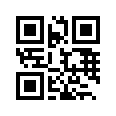 Телефон: 8 (42135) 2-75-39Приемная комиссия:8 (42135) 2-77-13Программы профессионального обучения лиц с инвалидностью и ОВЗ:КРАЕВОЕ ГОСУДАРСТВЕННОЕ БЮДЖЕТНОЕПРОФЕССИОНАЛЬНОЕ ОБРАЗОВАТЕЛЬНОЕ УЧРЕЖДЕНИЕ«СОВЕТСКО-ГАВАНСКИЙ ПРОМЫШЛЕННО-ГУМАНИТАРНЫЙ ТЕХНИКУМ»(КГБ ПОУ СГПТТ)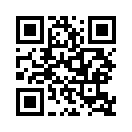 Адрес: ул. Чкалова, 12, г. Советская Гавань, Хабаровский крайТелефон: 8 (42138) 42-1-09Приемная комиссия: 8 (42138) 4-21-03Программы профессионального обучения лиц с инвалидностью и ОВЗ:КРАЕВОЕ ГОСУДАРСТВЕННОЕ БЮДЖЕТНОЕПРОФЕССИОНАЛЬНОЕ ОБРАЗОВАТЕЛЬНОЕ УЧРЕЖДЕНИЕ«СОЛНЕЧНЫЙ ПРОМЫШЛЕННЫЙ ТЕХНИКУМ»(КГБ ПОУ СПТ)Адрес: ул. Ленина, 11, п. Солнечный, Солнечный район, Хабаровский край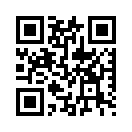 Телефон: 8 (42146) 2-25-15Приемная комиссия: 8 (42146) 2-25-15Программы профессионального обучения лиц с инвалидностью и ОВЗ:КРАЕВОЕ ГОСУДАРСТВЕННОЕ БЮДЖЕТНОЕПРОФЕССИОНАЛЬНОЕ ОБРАЗОВАТЕЛЬНОЕ УЧРЕЖДЕНИЕ«ХАБАРОВСКИЙ ПРОМЫШЛЕННО-ЭКОНОМИЧЕСКИЙ ТЕХНИКУМ»(КГБ ПОУ ХПЭТ)Адрес: ул. Краснореченская, 145, г. Хабаровск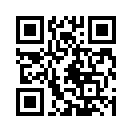 Телефон: 8 (4212) 54-43-59Приемная комиссия: 8 (4212) 54-43-76Программы профессионального обучения лиц с инвалидностью и ОВЗ:КРАЕВОЕ ГОСУДАРСТВЕННОЕ БЮДЖЕТНОЕПРОФЕССИОНАЛЬНОЕ ОБРАЗОВАТЕЛЬНОЕ УЧРЕЖДЕНИЕ«ХАБАРОВСКИЙ ТЕХНИКУМ ГОРОДСКОЙ ИНФРАСТРУКТУРЫ И ПРОМЫШЛЕННОГО ПРОИЗВОДСТВА»(КГБ ПОУ ХТГИПП)Адрес: ул. Краснореченская, 45, г. Хабаровск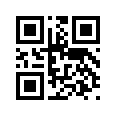 Телефон: 8 (4212) 54-59-23Приемная комиссия:8 (4212) 54-59-23; 54-59-21Программы профессионального обучения лиц с инвалидностью и ОВЗ:КРАЕВОЕ ГОСУДАРСТВЕННОЕ АВТОНОМНОЕПРОФЕССИОНАЛЬНОЕ ОБРАЗОВАТЕЛЬНОЕ УЧРЕЖДЕНИЕ«ХАБАРОВСКИЙ ТЕХНОЛОГИЧЕСКИЙ КОЛЛЕДЖ»(КГА ПОУ ХТК)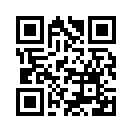 Адрес: ул. Московская, 6, г. Хабаровск Телефон: 8 (4212) 30-46-81Приемная комиссия: 8 (4212) 30-68-99Программы профессионального обучения лиц с инвалидностью и ОВЗ:КРАЕВОЕ ГОСУДАРСТВЕННОЕ БЮДЖЕТНОЕПРОФЕССИОНАЛЬНОЕ ОБРАЗОВАТЕЛЬНОЕ УЧРЕЖДЕНИЕ«ХОРСКИЙ АГРОПРОМЫШЛЕННЫЙ ТЕХНИКУМ»(КГБ ПОУ ХАТ)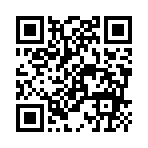 Адрес: ул. Менделеева, 13,  р.п. Хор, район им. Лазо, Хабаровский крайТелефон: 8 (42154) 35-4-66Приемная комиссия: 8 924 220 56 21Программы профессионального обучения лиц с инвалидностью и ОВЗ:КРАЕВОЕ ГОСУДАРСТВЕННОЕ БЮДЖЕТНОЕПРОФЕССИОНАЛЬНОЕ ОБРАЗОВАТЕЛЬНОЕ УЧРЕЖДЕНИЕ«ЧЕГДОМЫНСКИЙ ГОРНО-ТЕХНОЛОГИЧЕСКИЙ ТЕХНИКУМ»(КГБ ПОУ ЧГТТ)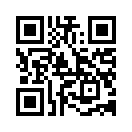 Адрес: ул. Центральная, 56, п. Чегдомын, Верхнебуреинский район, Хабаровский крайТелефон: 8 (42149) 5-40-20, 5-34-28Приемная комиссия: 8 (42149) 5-34-94Программы профессионального обучения лиц с инвалидностью и ОВЗ:Профессии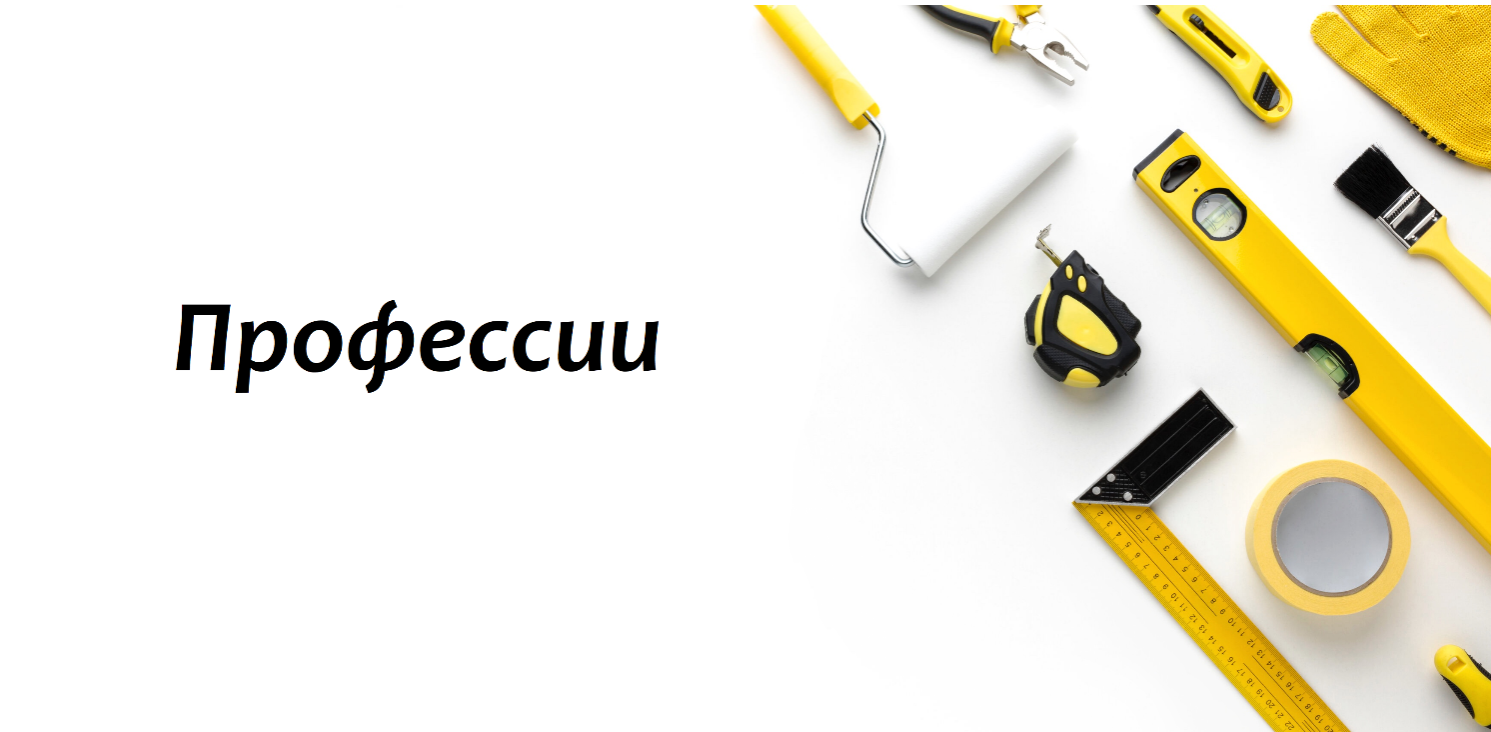 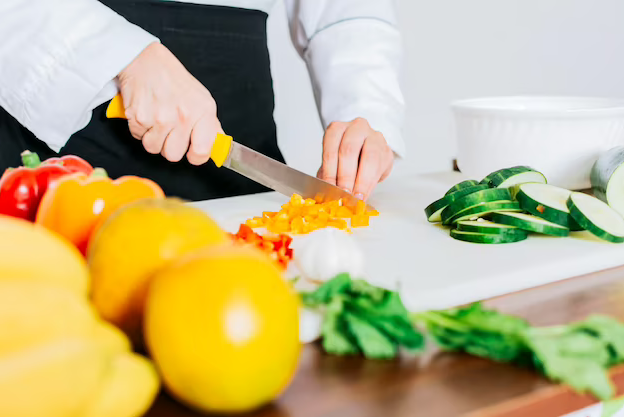 ПОВАРХарактеристика работ. Выполнение подготовительных работ по подготовке рабочего места повара. Выполнение заданий повара по приготовлению, презентации и продаже блюд, напитков и кулинарных изделий. Подготовка кухни организации питания и рабочих мест к работе в соответствии с инструкциями и регламентами организации питания. Обеспечение чистоты и порядка на рабочих местах сотрудников кухни организации питания. Подготовка сырья и продуктов для дальнейшего приготовления блюд, напитков и кулинарных изделий. Подготовка полуфабрикатов для приготовления блюд и кулинарных изделий. Приготовление блюд, напитков и кулинарных изделий. Выполнение вспомогательных операций при приготовлении блюд, напитков и кулинарных изделий. Упаковка блюд и кулинарных изделий для доставки и на вынос. Отпуск готовых блюд, напитков и кулинарных изделий с раздачи, прилавкаНеобходимые качества, обеспечивающие успешность в профессии:физическая выносливостьхорошее обоняние и вкусовая чувствительностьумение концентрировать и распределять вниманиедисциплинированность и аккуратностьЗаболевания, которые могут вызвать затруднение в выполнении трудовых функций:заболевания органов дыханиязаболевания сердечно-сосудистой системызаболевания органов пищеварениязаболевания центральной нервной системызаболевания опорно-двигательного аппарата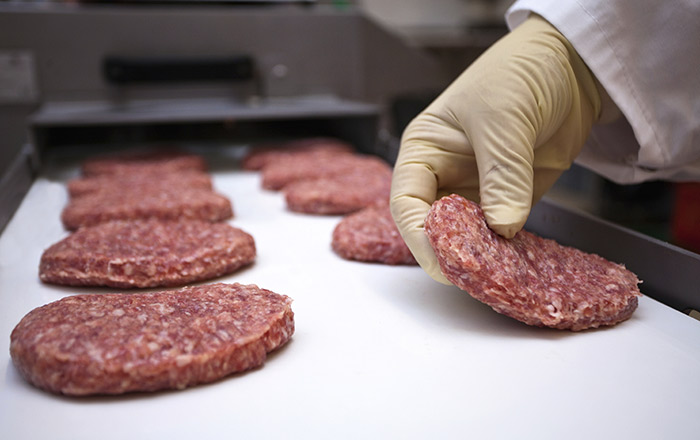 ИЗГОТОВИТЕЛЬ ПИЩЕВЫХ ПОЛУФАБРИКАТОВХарактеристика работ. Выполнение вспомогательных работ при изготовлении пищевых полуфабрикатов: просеивание муки, панировочных сухарей, приготовление льезона, зачистка загрязненных мест, удаление клейм с мяса, птицы, обмывание, обсушивание мяса. Разборка и зачистка субпродуктов: удаление пленок, жилистых частей, жировых отложений, кровоподтеков и т.д. Жиловка грудинки и шейной части говяжьих, телячьих, бараньих, свиных и других туш: отделение сухожилий, пленок, крупных кровеносных сосудов, остатков костей, хрящей и т.д. Резка мяса и субпродуктов на куски установленных размеров и укладка в тару. Панировка подготовленных полуфабрикатов и укладка их в лотки, на противни.Необходимые качества, обеспечивающие успешность в профессии:физическая выносливостьумение концентрировать и распределять вниманиедисциплинированность и аккуратностьЗаболевания, которые могут вызвать затруднение в выполнении трудовых функций:заболевания органов дыханиязаболевания сердечно-сосудистой системызаболевания центральной нервной системызаболевания опорно-двигательного аппарата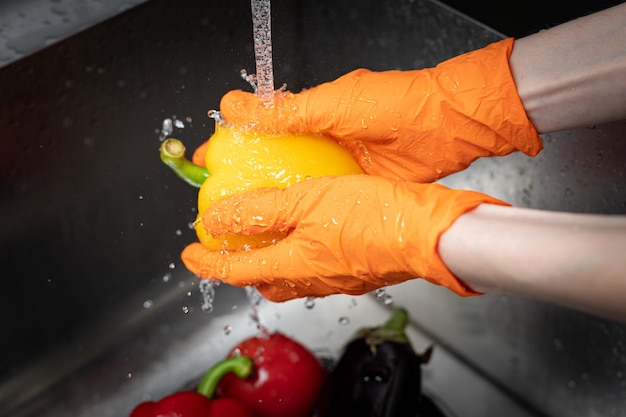 КУХОННЫЙ РАБОЧИЙХарактеристика работ. Доставка полуфабрикатов и сырья в производственные цехи. Открывание бочек, ящиков, мешков с продуктами, вскрытие стеклянных и жестяных консервных банок с обеспечением сохранности в них продукции. Выгрузка продукции из тары. Внутрицеховая транспортировка сырья, полуфабрикатов, продуктов, посуды, инвентаря, тары. Заполнение котлов водой. Доставка готовой продукции к раздаче или в экспедицию. Включение электрических, газовых котлов, плит, шкафов, кипятильников. Установка подносов на транспортер при комплектации обедов. Установка на подносы столовых приборов, хлеба, тарелок с холодными закусками, стаканов с напитками, закрытие тарелок, кастрюль крышками. Сбор пищевых отходов.Необходимые качества, обеспечивающие успешность в профессии:физическая выносливостьумение концентрировать и распределять вниманиедисциплинированность и аккуратностьЗаболевания, которые могут вызвать затруднение в выполнении трудовых функций:заболевания органов дыханиязаболевания сердечно-сосудистой системызаболевания центральной нервной системызаболевания опорно-двигательного аппарата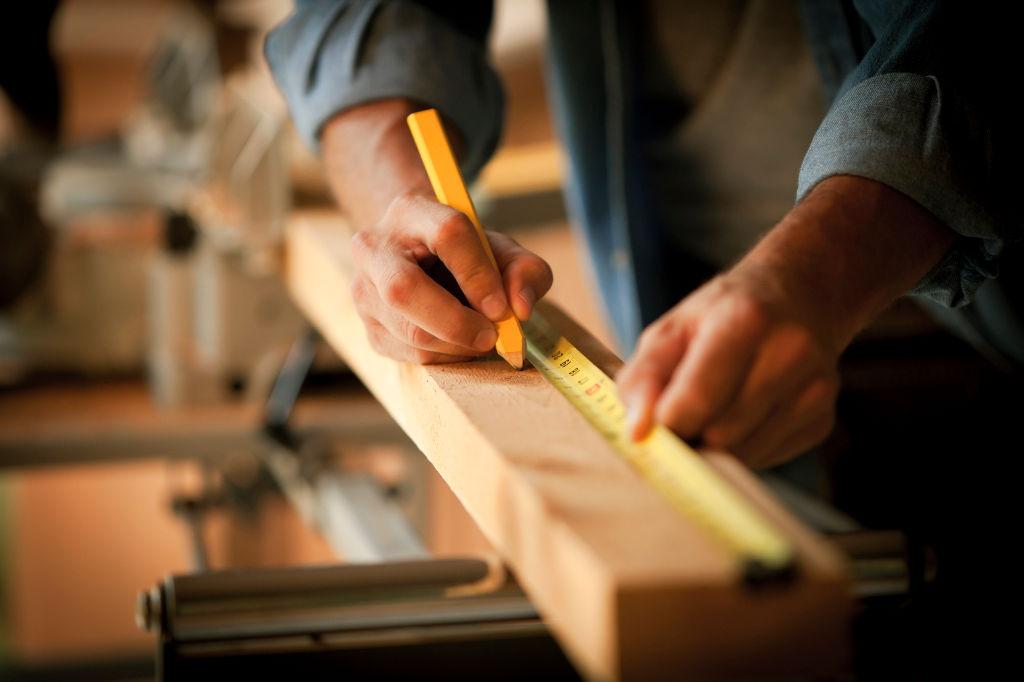 ПЛОТНИКХарактеристика работ. Выполнение простейших плотничных работ вручную (смазка накатов и опалубки обмазка кистью деревянных конструкций и деталей антисептическими и огнезащитными составами). Выполнение простых плотничных работ электрифицированным инструментом и вручную. Сортировка пиломатериалов, заготовка брусков, установка дверных и оконных блоков, плинтусов, карнизов и т. д., врезание замков, шпингалетов и т. д.Необходимые качества, обеспечивающие успешность в профессии:физическая выносливостьточный глазомерсила и подвижность кистей рук, туловища, ног, развитое чувство равновесияпространственное воображение умение концентрировать и распределять вниманиехорошая памятьЗаболевания, которые могут вызвать затруднение в выполнении трудовых функций:деформация пальцев рук нарушение зрениязаболевания вестибулярного аппарата аллергические реакциинарушения опорно-двигательного аппаратаэпилепсияревматизм суставовболезни кожи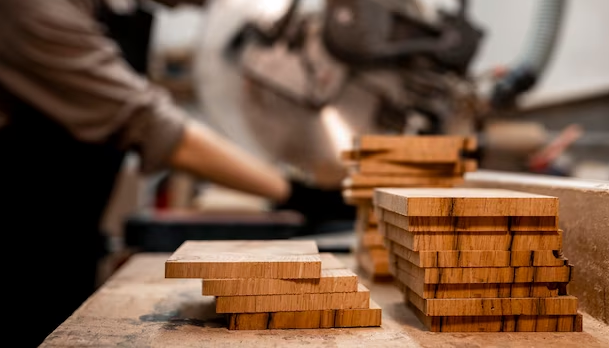 СТОЛЯР СТРОИТЕЛЬНЫЙХарактеристика работ. Выполнение простейших столярных работ вручную. Изготовление качественных деревянных изделий. Выполнение работ при остеклении. Выполнение работ при разборке, дефектации, ремонту и сборке, изготовлении и установке столярных изделий. Отбор и сортировка пиломатериалов. Заготовка брусков для столярных изделий по размерам вручную с острожкой рубанком.Необходимые качества, обеспечивающие успешность в профессии:физическая сила, выносливостьсила и подвижность кистей рук, туловища, ног, развитое чувство равновесияпространственное воображение умение концентрировать и распределять вниманиеаккуратностьЗаболевания, которые могут вызвать затруднение в выполнении трудовых функций:деформация пальцев рук нарушение зрениязаболевания вестибулярного аппарата аллергические реакциинарушения опорно-двигательного аппаратаэпилепсияревматизм суставовболезни кожи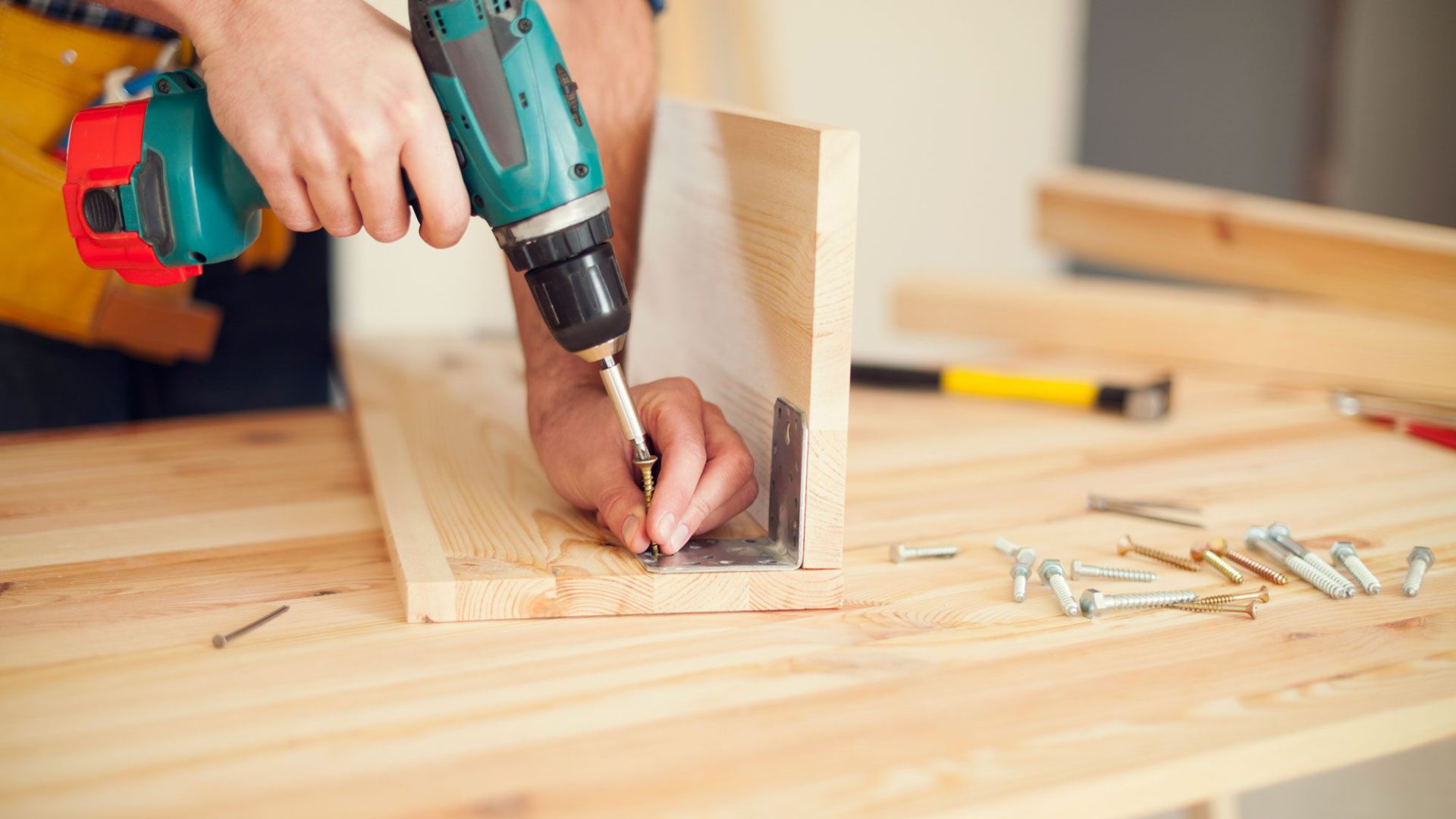 СБОРЩИК ИЗДЕЛИЙ ИЗ ДРЕВЕСИНЫХарактеристика работ. Сборка, сколотка или склейка простых изделий из древесины. Постановка и привертка арматуры и фурнитуры. Обвязка деталей ремнем, изоляционной лентой по чертежу. Пооперационная сборка дверных полотен щитовой конструкции на конвейере перед запрессовкой.Необходимые качества, обеспечивающие успешность в профессии:физическая выносливостьточный глазомерсила и подвижность кистей рук, туловища, ног, развитое чувство равновесияпространственное воображение умение концентрировать и распределять вниманиехорошая памятьЗаболевания, которые могут вызвать затруднение в выполнении трудовых функций:деформация пальцев рук нарушение зрениязаболевания вестибулярного аппарата аллергические реакциинарушения опорно-двигательного аппаратаэпилепсияболезни кожи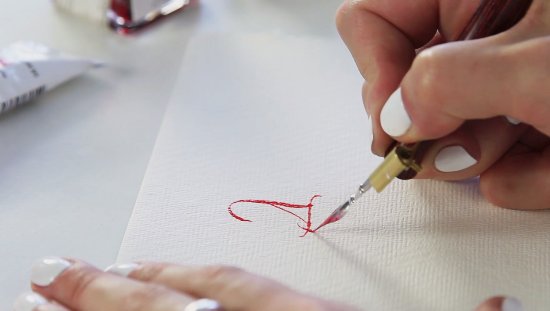 ИСПОЛНИТЕЛЬ ХУДОЖЕСТВЕННО-ОФОРМИТЕЛЬСКИХ РАБОТХарактеристика работ. Выполнение шрифтовых работ простого композиционного решения по готовым трафаретам и шаблонам сухой кистью, трубочками по нормографу, гуашью и тушью по неколерованной бумаге под руководством исполнителя художественно-оформительских работ более высокой квалификации. Заполнение при помощи кисти цветной гуашью буквенных и цифровых знаков, оконтуренных по номеру. Нанесение надписей, нумерации и виньеток по наборному трафарету с прописью от руки в один тон по готовой разбивке и разметке мест.Необходимые качества, обеспечивающие успешность в профессии:художественные способностиразвитое пространственно-образное мышлениехорошие зрение и глазомерразвитое внимание к деталямаккуратностьчувство гармонии и вкусаЗаболевания, которые могут вызвать затруднение в выполнении трудовых функций:аллергия на рабочие материалы заболевания опорно-двигательного аппаратаболезни, связанные с потерей сознаниявыраженные дефекты зрения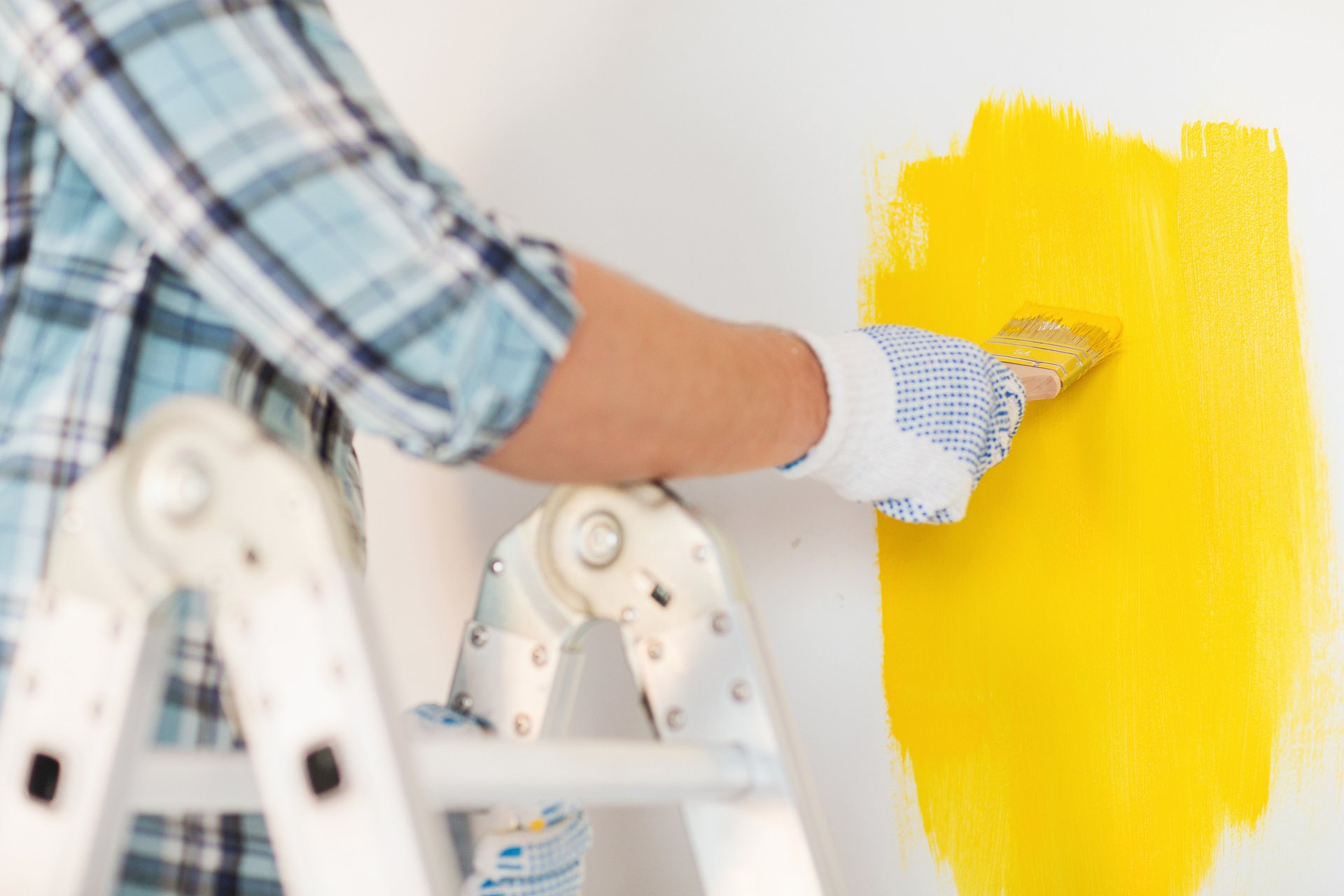 МАЛЯРХарактеристика работ. Выполнение работ по окраске, оклейке, художественной отделке, ремонту наружных и внутренних поверхностей здания, с применением ручного и механизированного инструмента. Подготовка поверхностей к работе с помощью шлифовочных щеток, машин, краскопультов, электрощеток, краскосмесителей, валиков, кистей.Необходимые качества, обеспечивающие успешность в профессии:хорошее зрение с правильным цветовосприятиемфизическая сила и выносливостьпространственное воображениеаккуратностьчеткая координация движений рукЗаболевания, которые могут вызвать затруднение в выполнении трудовых функций:сердечнососудистые заболеваниязаболевания дыхательных органовнарушения в работе опорно-двигательного аппаратазаболевания центральной нервной системыаллергические заболеваниявыраженные дефекты зрения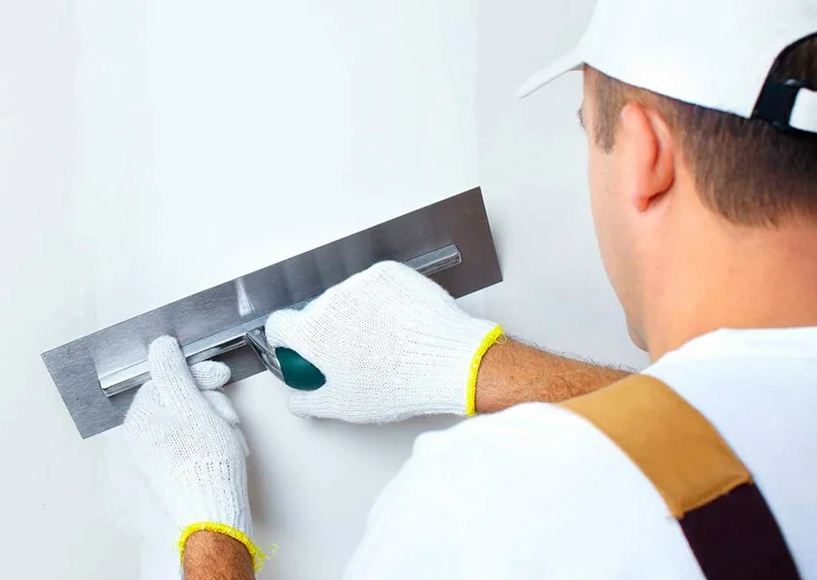 ШТУКАТУРХарактеристика работ. Подготовка поверхностей под оштукатуривание. Приготовление штукатурных растворов и смесей. Выполнение штукатурных работ по отделке внутренних и наружных поверхностей зданий и сооружений.Необходимые качества, обеспечивающие успешность в профессии:хороший глазомерфизическая сила и выносливостьразвитый вестибулярный аппарат, чувство равновесияпространственное воображениеаккуратностьЗаболевания, которые могут вызвать затруднение в выполнении трудовых функций:сердечнососудистые заболеваниязаболевания дыхательных органовнарушения в работе опорно-двигательного аппарата заболевания центральной нервной системыаллергические заболеваниявыраженные дефекты зрения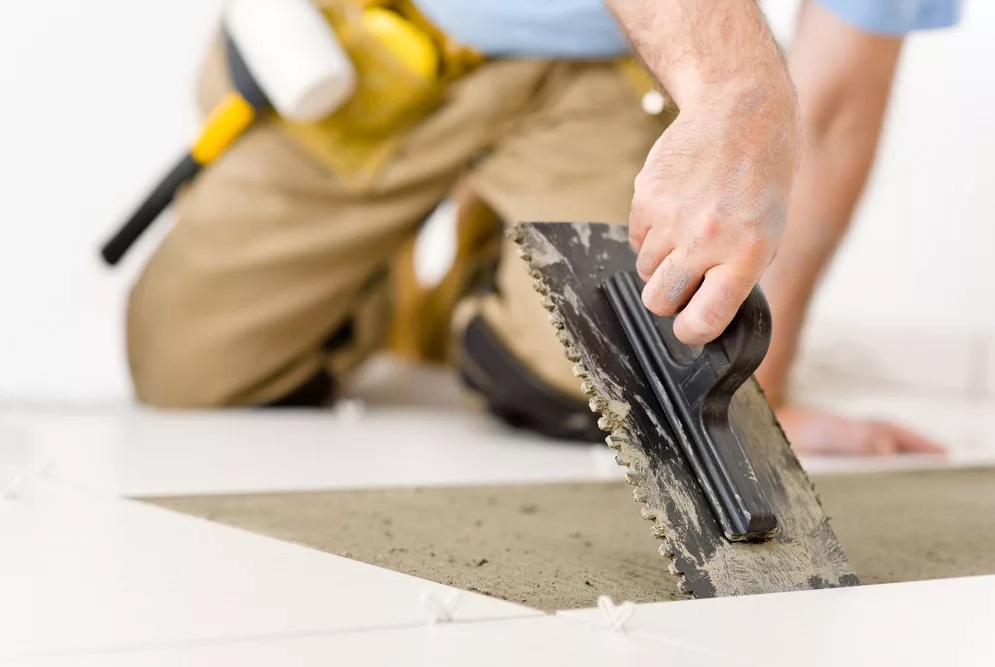 ОБЛИЦОВЩИК-ПЛИТОЧНИКХарактеристика работ. Подготовка поверхностей основания под облицовку плиткой. Облицовка внутренних и наружных поверхностей зданий плиткой. Приготовление растворов. Ремонт внутренних и наружных поверхностей зданий, облицованных плиткой, или замена отдельных плитокНеобходимые качества, обеспечивающие успешность в профессии:физическая выносливостьразвитый вестибулярный аппаратчеткая координация движений рукаккуратностьхорошее зрение с правильным цветовосприятиемЗаболевания, которые могут вызвать затруднение в выполнении трудовых функций:сердечнососудистые заболеваниязаболевания дыхательных органовнарушения в работе опорно-двигательного аппарата заболевания центральной нервной системыаллергические заболеваниявыраженные дефекты зрения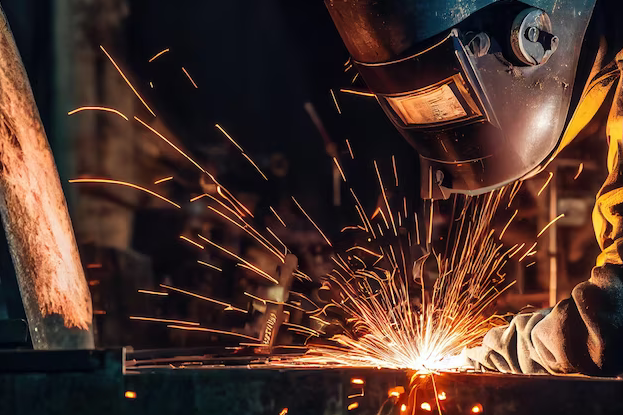 СВАРЩИК РУЧНОЙ ДУГОВОЙ СВАРКИ ПЛАВЯЩИМСЯ ПОКРЫТЫМ ЭЛЕКТРОДОМХарактеристика работ. Изготовление, реконструкция, монтаж, ремонт и строительство конструкций различного назначения с применением ручной сварки (наплавки). Проведение подготовительных и сборочных операций перед сваркой, зачистка сварных швов после сварки. Ручная дуговая сварка (наплавка, резка) плавящимся покрытым электродом.Необходимые качества, обеспечивающие успешность в профессии:физическая выносливостьточный глазомерсила и подвижность кистей рук, туловища, ног, развитое чувство равновесияпространственное воображениеумение концентрировать и распределять вниманиеЗаболевания, которые могут вызвать затруднение в выполнении трудовых функций:нарушение зренияаллергические реакциинарушения опорно-двигательного аппаратазаболевания центральной нервной системыхронические заболевания суставовзаболевания сердечно-сосудистой системы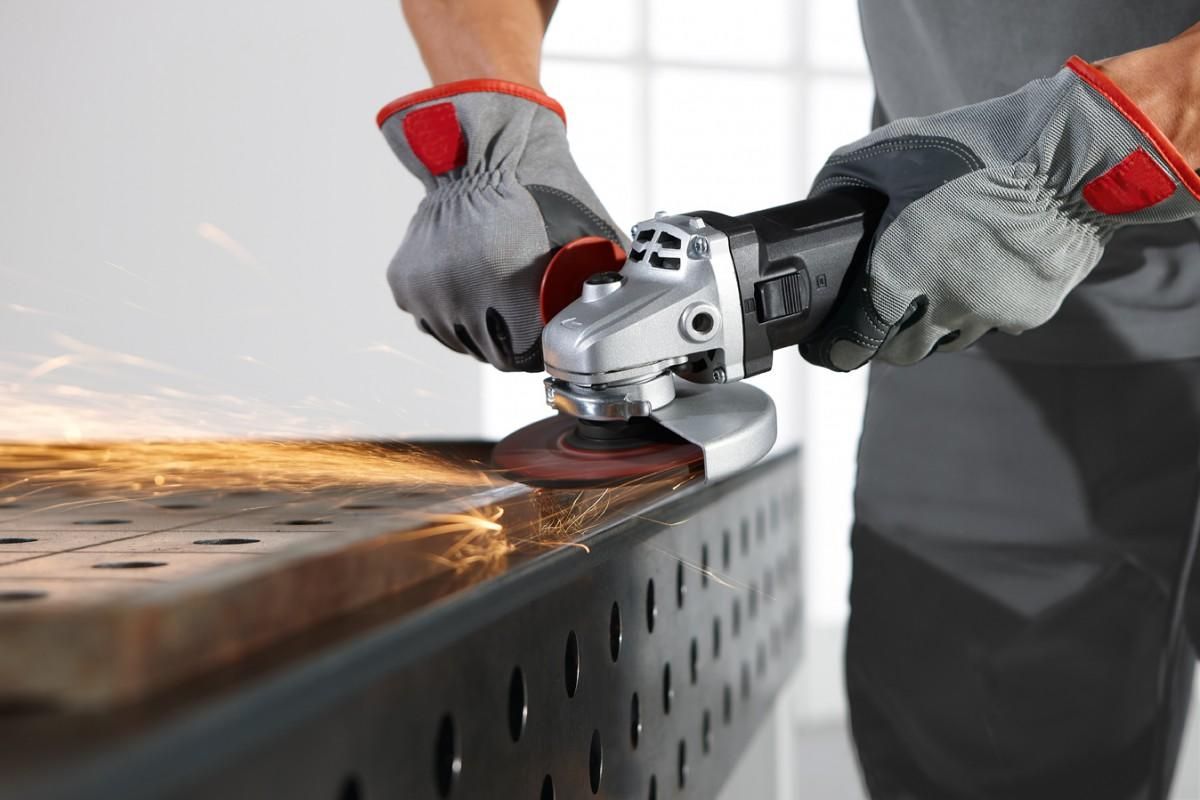 СЛЕСАРЬ ПО СБОРКЕ МЕТАЛЛОКОНСТРУКЦИЙХарактеристика работ. Рубка и резка вручную проволоки, заготовок из листового и сортового металла. Опиливание и зачистка заусенцев. Изготовление простых деталей из сортового и листового металла. Разметка деталей по простым шаблонам. Прогонка и порезка резьб вручную метчиками и плашками. Установка болтов и шпилек в совмещаемые отверстия узлов металлоконструкций. Сборка несложных узлов металлоконструкций под сварку и клепку по чертежам и эскизам с применением универсально-сборочных и специальных приспособлений. Сверление, рассверливание и развертывание отверстий мелких деталей по разметке. Правка деталей и узлов металлоконструкций.Необходимые качества, обеспечивающие успешность в профессии:физическая выносливостьточный глазомерсила и подвижность кистей рук, туловища, ног, развитое чувство равновесияумение концентрировать и распределять вниманиеЗаболевания, которые могут вызвать затруднение в выполнении трудовых функций:нарушение зрениянарушения опорно-двигательного аппаратазаболевания центральной нервной системыхронические заболевания суставовзаболевания сердечно-сосудистой системы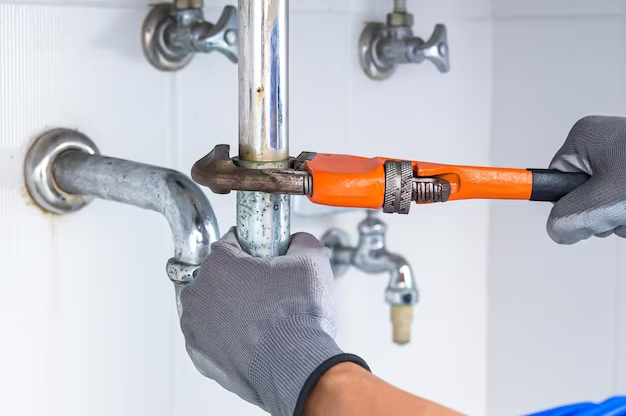 СЛЕСАРЬ-САНТЕХНИКХарактеристика работ. Разборка, ремонт и сборка деталей и узлов санитарно-технических систем центрального отопления, водоснабжения, канализации и водостоков под руководством слесаря-сантехника более высокой квалификации. Сортировка труб, фитингов, фасонных частей, арматуры и средств крепления. Подготовка пряди, растворов и других вспомогательных материалов. Транспортирование деталей трубопроводов, санитарно-технических приборов и других грузов. Комплектование сгонов муфтами и контргайками, болтов - гайками.Необходимые качества, обеспечивающие успешность в профессии:физическая выносливостьсила и подвижность кистей рук, туловища, ног, развитое чувство равновесияумение концентрировать и распределять вниманиеЗаболевания, которые могут вызвать затруднение в выполнении трудовых функций:нарушения опорно-двигательного аппаратазаболевания центральной нервной системыхронические заболевания суставовзаболевания сердечно-сосудистой системы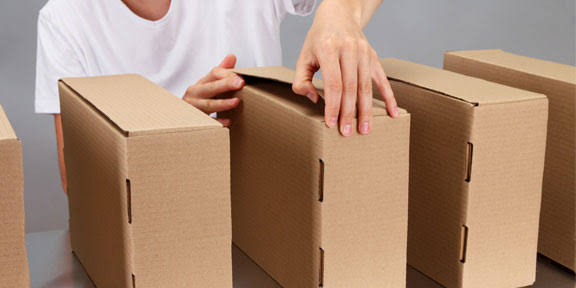 УКЛАДЧИК-УПАКОВЩИКХарактеристика работ. Фасовка, дозировка полуфабрикатов и готовой продукции или отдельных ее компонентов в различную тару вручную по заданным параметрам. Художественная завертка кондитерских изделий вручную с соблюдением специальных требований. Учет упакованной продукции. Ведение установленной документации. Раскрой и разрезка упаковочного материала на автоматическом станке по заданным размерам или шаблону. Чистка, смазывание, текущий ремонт и регулирование станка.Необходимые качества, обеспечивающие успешность в профессии:склонность к ручному трудутерпение для выполнения однообразной работыспособность к концентрации вниманияразвитая зрительно-моторная координация движенийаккуратностьЗаболевания, которые могут вызвать затруднение в выполнении трудовых функций:судороги, потери сознаниянекорректируемое снижение остроты зрениявестибулярные расстройства, нарушение чувства равновесиярасстройства координации движенийзаболевания центральной нервной системы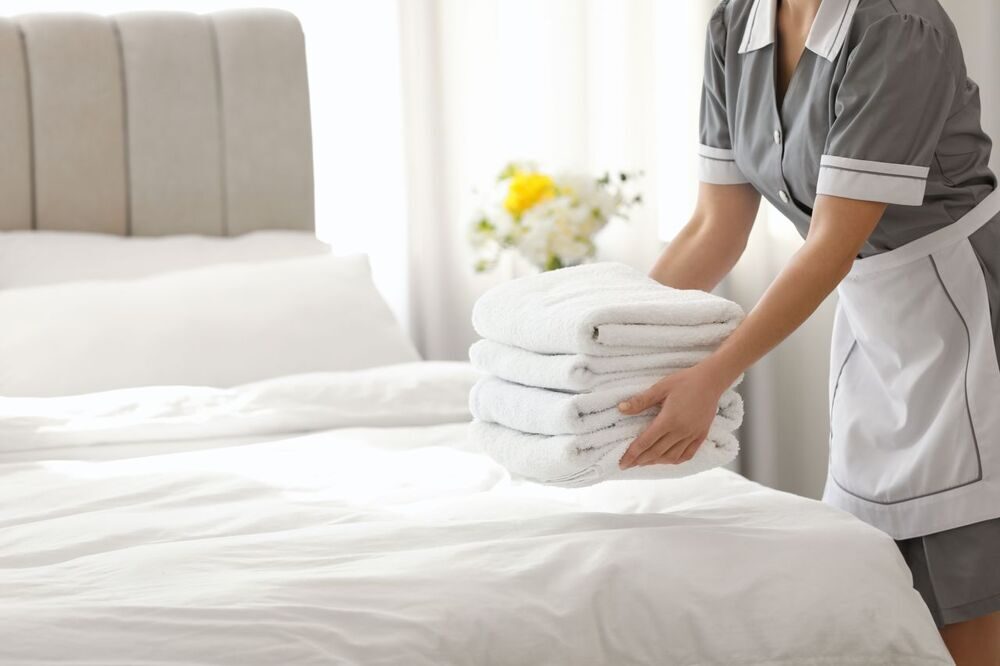 ГОРНИЧНАЯХарактеристика работ. Поддержание чистоты номерного фонда гостиничных комплексов и иных средств размещения в соответствии с требованиями к их санитарному состоянию. Проверка исправности и функционирования инвентаря и оборудования. Комплектация номерного фонда расходными материалами. Принятие заказов от проживающих на бытовые услуги и обеспечение их своевременного выполнения. Соблюдение правил техники безопасности. Проверка соответствия качества текущей уборки номерного фонда требованиям стандартов уборки средства размещения.Необходимые качества, обеспечивающие успешность в профессии:аккуратность, ответственное отношение к работетрудолюбиевежливость, корректностьэмоциональная устойчивостькоммуникабельностьфизическая выносливостьЗаболевания, которые могут вызвать затруднение в выполнении трудовых функций:аллергические заболеваниякожные заболеваниязаболевания опорно-двигательного аппаратазаболевания сердца и дыхательных путей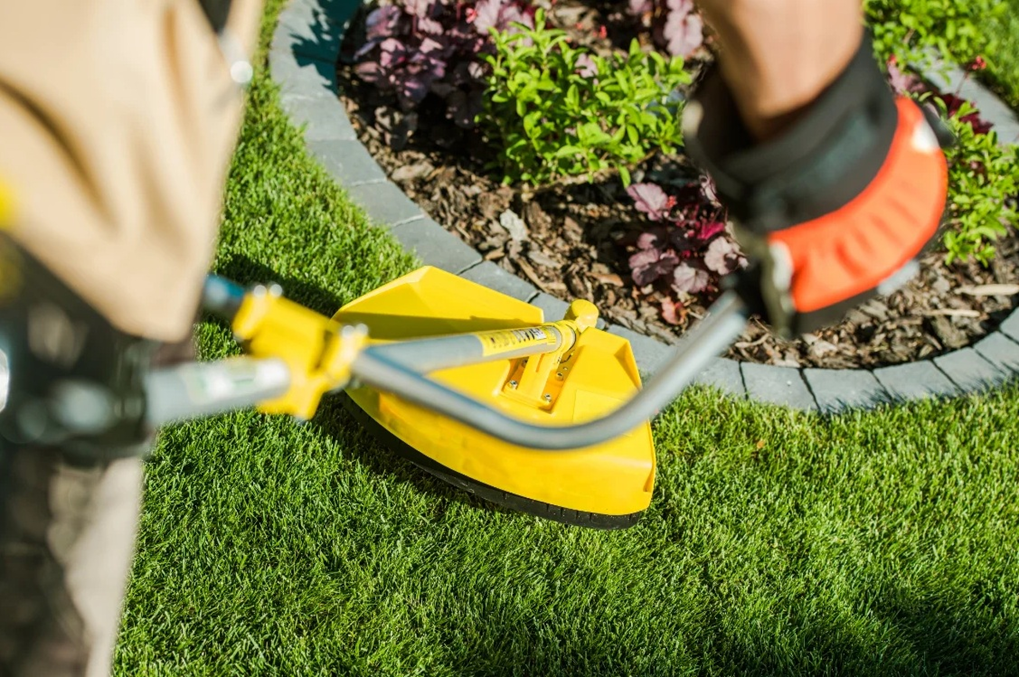 РАБОЧИЙ ПО КОМПЛЕКСНОМУ ОБСЛУЖИВАНИЮ И РЕМОНТУ ЗДАНИЙХарактеристика работ. Обеспечение и проведение работ по эксплуатации, обслуживанию, санитарному содержанию и благоустройству общего имущества сооружения. Выполнение ремонтных работ общего имущества сооружения, обслуживание элементов внешнего благоустройства придомовой территории, проведение сопутствующих работ в технических помещениях. Работы по уборке горизонтальных и вертикальных поверхностей сооружения.Необходимые качества, обеспечивающие успешность в профессии:физическая выносливостьлюбовь к чистоте и порядкуаккуратность, ответственное отношение к работеЗаболевания, которые могут вызвать затруднение в выполнении трудовых функций:предрасположенность к простудным заболеваниямнарушение функций опорно-двигательного аппаратазаболевания сердечно-сосудистой системыболезни суставов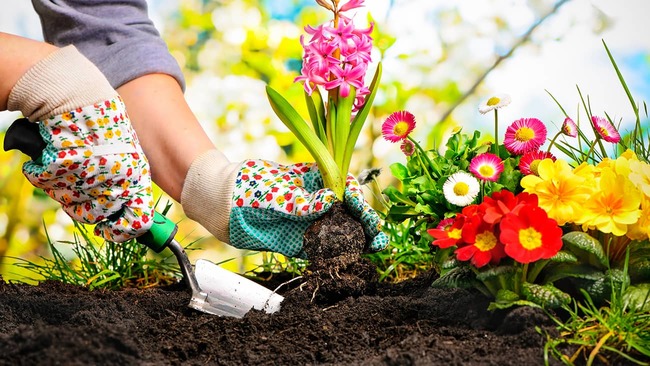 РАБОЧИЙ ПО БЛАГОУСТРОЙСТВУ И ОЗЕЛЕНЕНИЮ ТЕРРИТОРИИ И ОБЪЕКТОВХарактеристика работ. Выполнение подсобных работ при закладке зеленых насаждений, разбивке газонов, скверов и строительстве спортивных площадок. Горизонтальная планировка площадей, гряд и дорожек с выборкой корней, камней и разбивкой комьев. Временная прикопка кустарниковых растений с оголенной корневой системой. Устройство и восстановление приствольных лунок и канавок. Заготовка и установка кольев для подвязки деревьев при посадке. Заготовка растительной земли и дерна. Пересадка деревьев. Подсев газонов вручную. Разметка (маркировка) рядов и борозд. Устройство гряд. Подготовка древесно-кустарниковых растений под посадку. Посадка цветов на газоны и в вазы. Посадка многолетниковых и ковровых цветов. Полив газонных трав и древесно-кустарниковых растений. Разбрасывание органических удобрений по площади для посадок. Удобрение почв минеральными растворами. Обрезка и прореживание кустарниковых растений. Переноска рассады в горшочках и ящиках. Копание посадочных ям и траншей в талом грунте. Погрузка, разгрузка с укладкой саженцев деревьев и кустарниковых растений.Необходимые качества, обеспечивающие успешность в профессии:физическая выносливостьлюбовь к живой природе художественные способностиЗаболевания, которые могут вызвать затруднение в выполнении трудовых функций:противопоказания физической нагрузки и работы на открытом воздухезаболевания опорно-двигательного аппарата заболевания суставовзаболевания сердечно-сосудистой системысклонность к аллергииЦентр профориентационной работы с обучающимися с инвалидностью и ОВЗ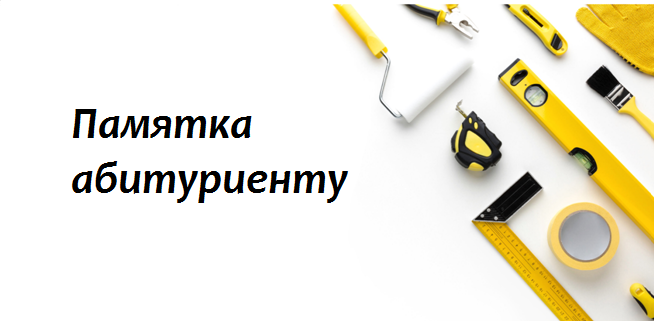 ДОКУМЕНТЫ, НЕОБХОДИМЫЕ ДЛЯ ПОСТУПЛЕНИЯПаспортОригинал и ксерокопиюДокумент об образованииСвидетельство или аттестат4 фотографии Размер 3/4Медицинская справка Форма 86-у, с заключением об отсутствии противопоказаний для обучения выбранной профессии;Страховое свидетельство государственного пенсионного страхования (СНИЛС);Лица с ограниченными возможностями здоровья при подаче заявления предоставляют заключение психолого-медико-педагогической комиссии.Лица, имеющие инвалидность при подаче заявления дополнительно предоставляют следующие документы: справка об установлении инвалидности, выданная медико-социальной экспертной комиссией.индивидуальная программа реабилитации или абилитации инвалида (ИПРА)Дополнительно- полис обязательного медицинского страхования;- свидетельство о постановке на учет физического лица в налоговом органе (ИНН);- иные документы, подтверждающие получение дополнительных гарантий и (или) иных социальных выплат.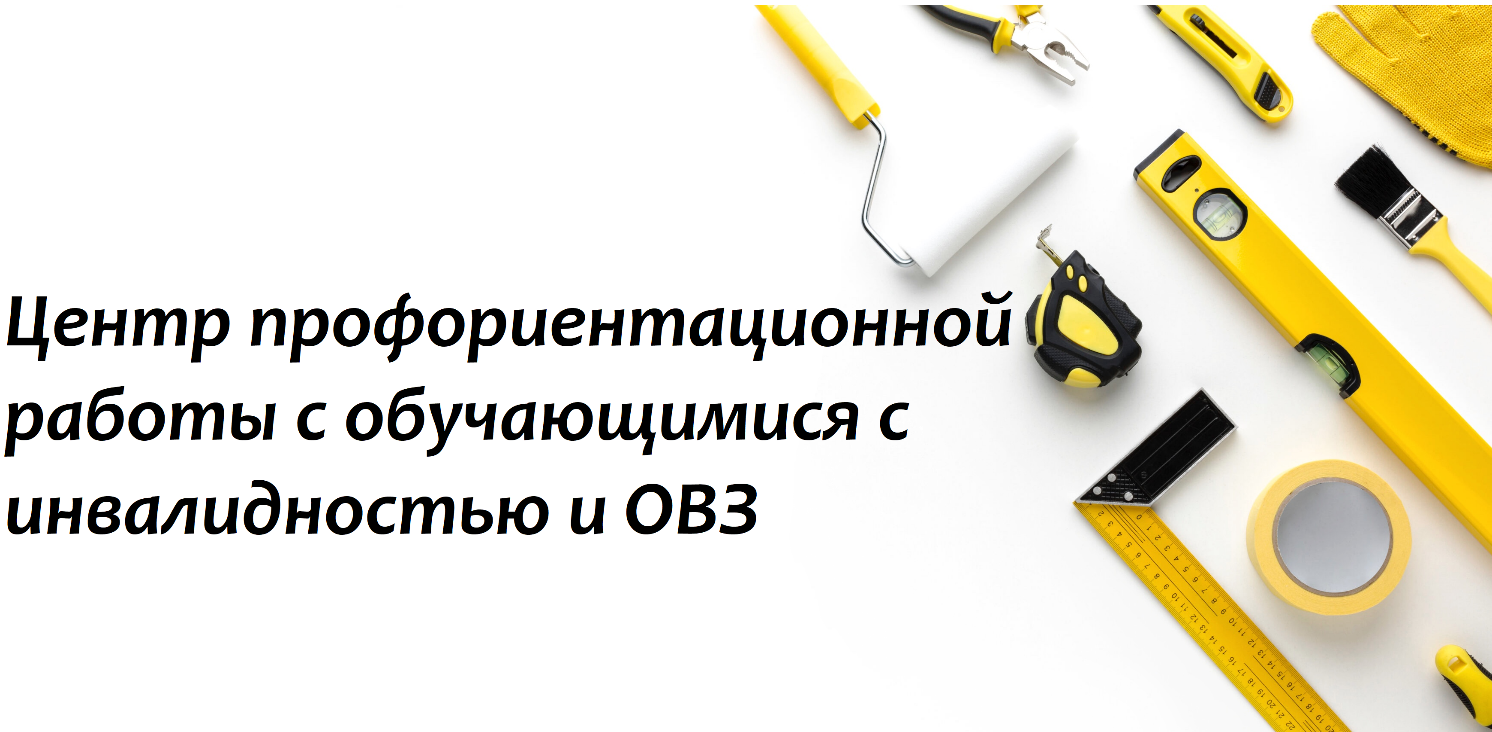 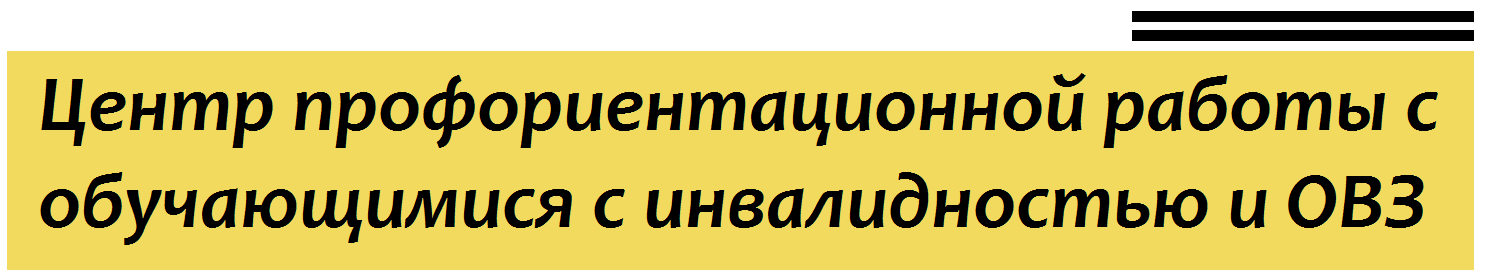 оказывает консультативную информационную помощь обучающимся с инвалидностью и ограниченными возможностями здоровья, их родителям (законным представителям) по вопросам получения профессионального образования в крае.Проводит следующие мероприятия:Индивидуальные консультации для обучающихся и родителей.Знакомство с возможностями получения профессионального обучения в Хабаровском краеПрофессиональная диагностика и консультирование. Направлены на изучение склонностей и способностей, оказание помощи в построении дальнейшего профессионального планаМастер-классы по профессиям. Способствуют формированию целостного представления о конкретной профессии/специальностиПрофессиональные пробы. Интерактивные занятия, позволяющие «примерить» профессии, познакомиться с производствомПрофориентационная игра «Профитур».Игра направлена на расширение представлений о мире профессий, формирование позитивного отношения к трудуСопровождение обучающихся с инвалидностью и ограниченными возможностями здоровья во время обучения в системе профессионального образования Хабаровского края:организация и проведение олимпиад и конкурсов профессионального мастерства для лиц с инвалидностью и ограниченными возможностями здоровья;активное участие в Чемпионатах «Абилимпикс»;использование широкого спектра специального оборудования;продвижение эффективных практик психолого-педагогического сопровождения обучающихся с особыми образовательными потребностямиНаши контакты:г. Хабаровск, ул. Краснореченская, 104,Телефон 7 (4212) 47-54-13Министерство образования и науки Хабаровского краяКраевое государственное бюджетное профессиональное образовательное учреждение«Хабаровский промышленно-экономический техникум»16675Повар15 человек13249Кухонный рабочий15 человек15220Облицовщик-плиточник15 человек16675Повар15 человек18880Столяр строительный15 человек19293Укладчик упаковщик15 человек19727Штукатур15 человек18161Сборщик изделий из древесины15 человек19727Штукатур15 человек18880Столяр строительный15 человек16675Повар15 человек16675Повар15 человек12565Исполнитель художественно-оформительских работ15 человек13540Маляр 15 человек15220Облицовщик-плиточник30 человек16671Плотник15 человекРабочий по благоустройству и озеленению территории и объектов15 человек17554Рабочий по комплексному обслуживанию и ремонту зданий 15 человек19293Укладчик-упаковщик15 человекСварщик ручной дуговой сварки плавящимся покрытым электродом15 человек18549Слесарь по сборке металлоконструкций15 человек18560Слесарь-сантехник15 человек11695Горничная15 человек12391Изготовитель пищевых полуфабрикатов15 человек16675Повар15 человек17531Рабочий зеленого хозяйства15 человек16675Повар15 человек